Управление образования Соликамского городского округа Пермского краяМуниципальное автономное общеобразовательное учреждение«Гимназия № 2» Методическая разработка:«Задания для 5 класса по развитию естественно-научной грамотности«Что можно рассмотреть в микроскоп?»Автор-разработчик: Бересневич Светлана Игоревна,учитель биологииs.beresnevich97@mail.ruСоликамск, 2022	Пятиклассница Катя на уроке биологии познакомилась с микроскопом. Ее очень заинтересовала данная тема и она решила узнать о нем по подробнее. Вот что прочитала Катя в одной энциклопедии: Что можно рассмотреть в микроскоп?  	А насколько маленькие предметы помогают разглядеть приборы? Очки не в счет, они позволяют человеку не столько улучшить рассмотрение мелких деталей, сколько исправить дефекты зрения. То есть вернуть способность глядеть на мир, как "задумала" природа.	И хотя мы получаем с помощью глаз больше информации об окружающем нас мире, чем от всех остальных органов чувств, и тут есть пределы.	Маковое зернышко мы еще можем разглядеть, но вот обнаружить, что в кажущейся чистой капле воды живет множество мельчайших существ, глаз уже не в силах.	Обнаружить такие крошечные объекты люди сумели, лишь снабдив глаз значительно более сильным, чем очки, оптическим инструментом. Впервые удалось это сделать голландцу А. Левенгуку. Антони ван Левенгук (1632-1723) — голландский естествоиспытатель, крупнейшие микроскопист своего времени. 	Удивительно, но этот богатый торговец, владелец мануфактурного магазина, вовсе не был ученым. Шлифовал и монтировал линзы, как бы ни было это парадоксально, он лишь... для своего удовольствия.(по Леоновичу А.А.)Изучите текст и выполните задание 1.1. Основываясь на данных текста и таблицы, приведенной ниже, определите, кто из  правителей Российской империи мог быть лично знаком с А. Ван Левенгуком? Выберите один ответ из предложенных. Таблица 1. Правители Российской империи1) Петр I2) Петр III3) Екатерина II Великая4) Александр I2. Родители, видя интерес Кати к изучению биологии, подарили ей микроскоп. Катя начала работу с микроскопом с изучения инструкции к нему, которую скачала с интернета.  Правда в этой инструкции закрались ошибки. Изучите фрагмент инструкции к микроскопу и верные записи в рабочем листе Кати с урока биологии.  Выпишите номера предложений, в которых допущены ошибки. Фрагмент инструкции работы с микроскопом.(1) Тубус (зрительная трубка) – основная часть микроскопа, в ней находятся увеличительные линзы. (2) Верхняя часть трубки называется объективом, к которому приближают глаз, рассматривая объекты. (3) Нижняя часть трубки – окуляры. (4) Для того, чтобы узнать общее увеличение микроскопа нужно сложить увеличение окуляра и увеличение объектива. (5) Изучаемый объект крепится на предметный столик и закрепляется на нем зажимами. (6) С помощью зеркала направляют свет и получают наилучшее освещение рассматриваемого объекта.  (7) Предметный столик, тубус, зеркало, винты закреплены на штативе. Фрагмент рабочего листа Кати с урока биологии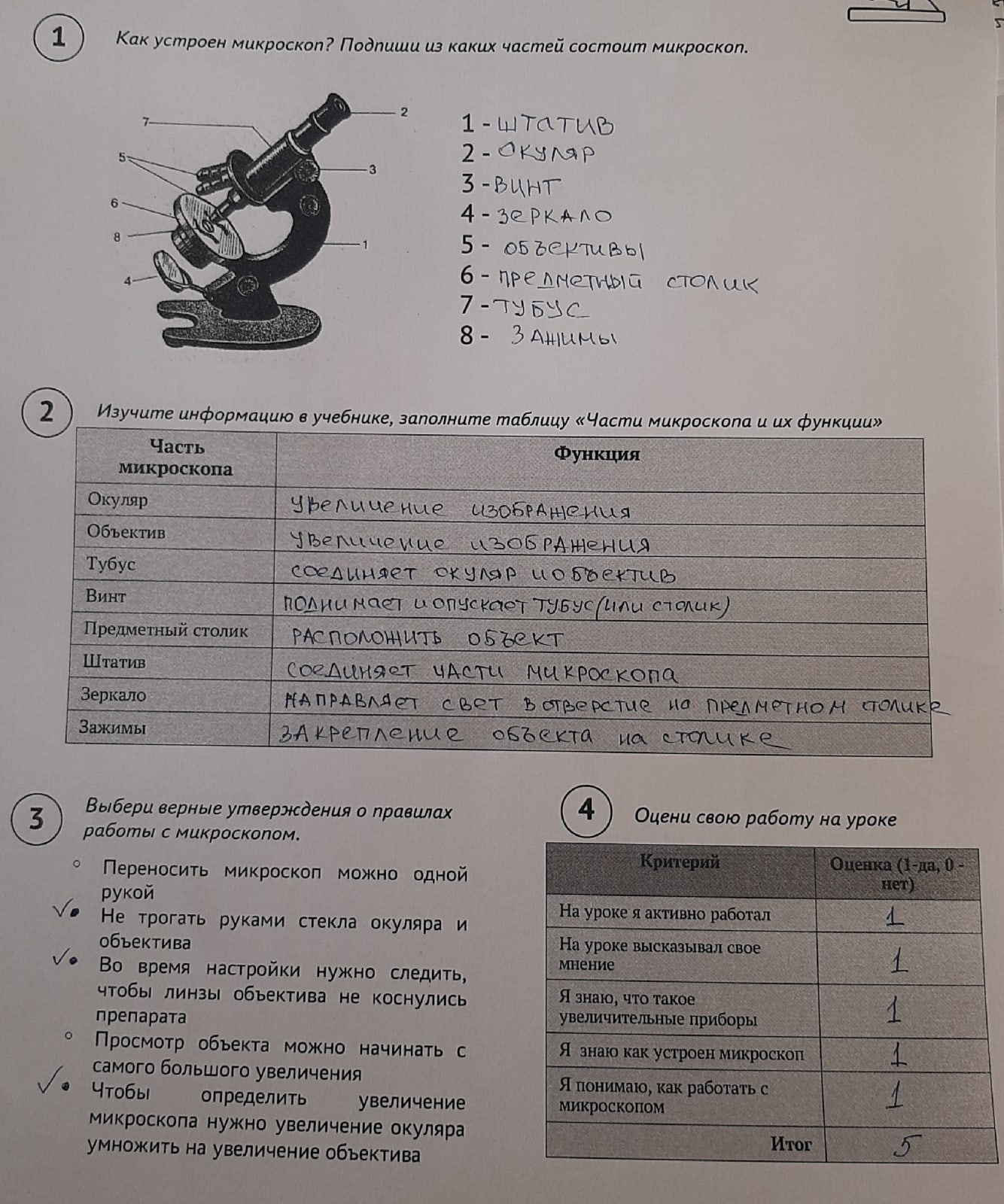 Ответ: ______________________________3. В качестве объекта для изучения Катя выбрала готовый микропрепарат кожицы чешуи репчатого лука. С помощью микроскопа и программы на компьютере были получены два изображения (А и Б). Одно из изображений было получено при увеличении объектива в 4 раза, окуляра в 10 раз. Другое при увеличении объектива в 10 раз, окуляра в 10 раз.3.1. Определите какое изображение было получено при увеличении окуляра в 10 раз и объектива в 10 раз? 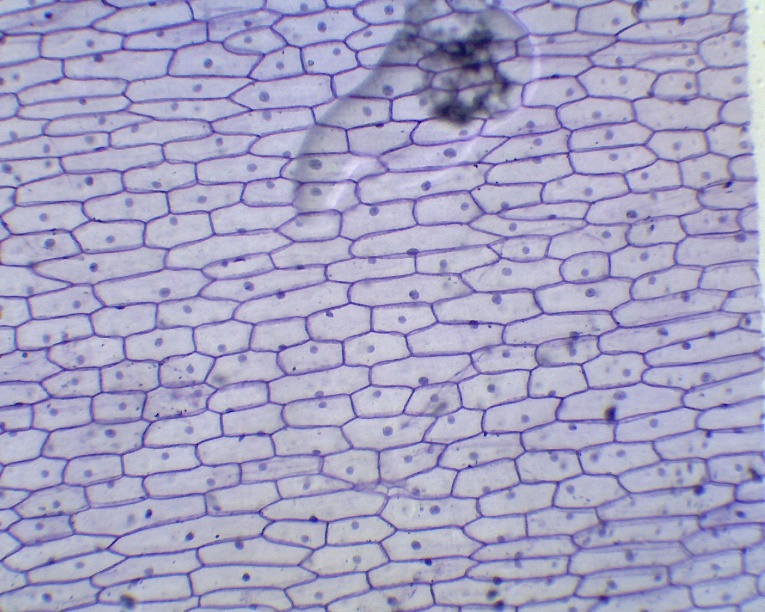 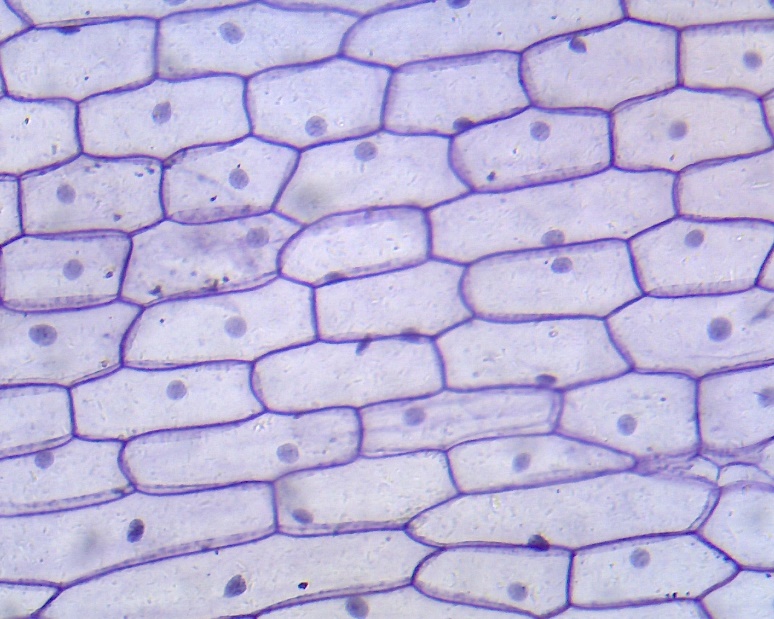 Ответ: _______________________________3.2. Ответ поясните_________________________________________________________________________________________________________________________________________________________________________________________________________________________________________________________________________________________________________________________________________________________________________________________________________________________________________________________________________________________4. Кате стало интересно, можно ли самой сделать микропрепарат кожицы чешуй лука. Поискав информацию в интернете, Катя нашла список необходимого: чешуя репчатого лука,  покровное стекло, предметное стекло, препаровальная игла, раствор йода, пипетка, пинцет.4.1. Выберите из предложенных фотографий те, на которых изображены необходимые Кате вещи для создания микропрепарата. 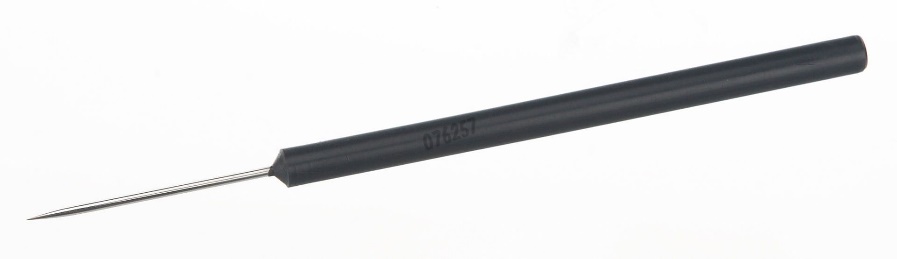 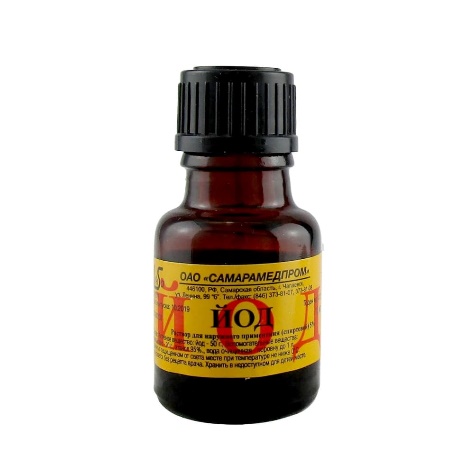 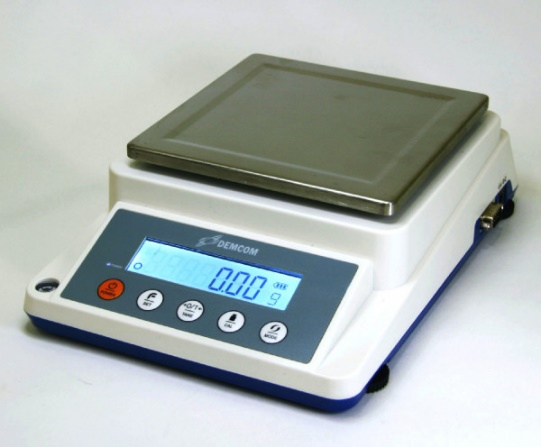 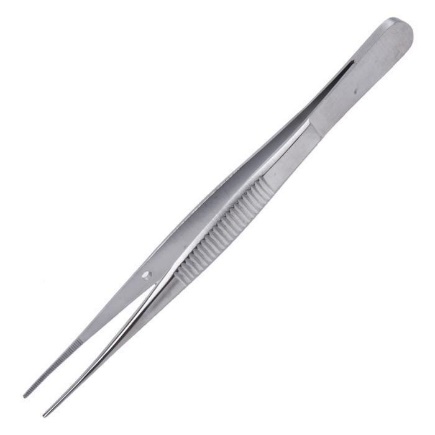 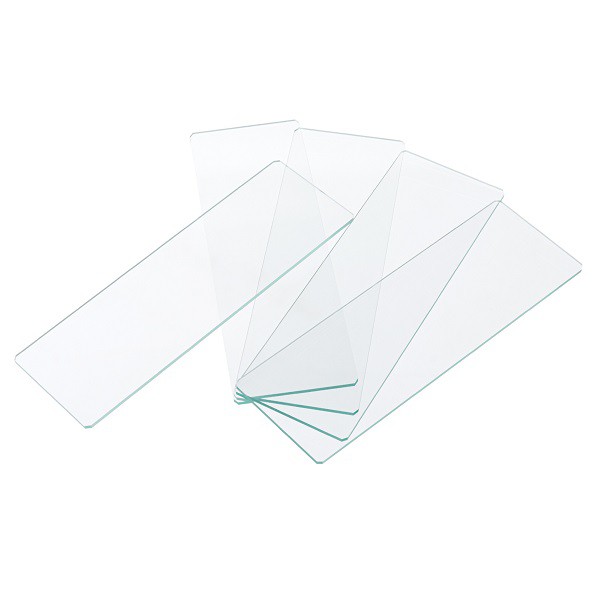 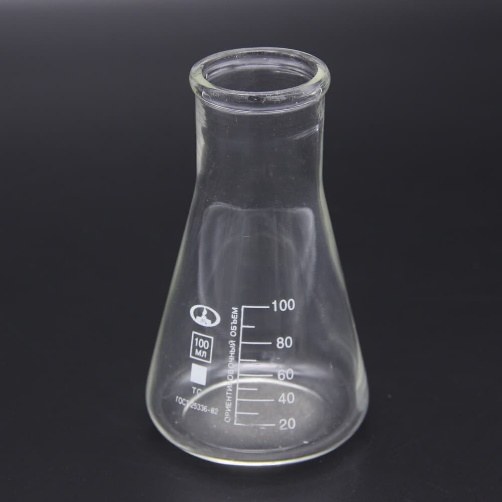 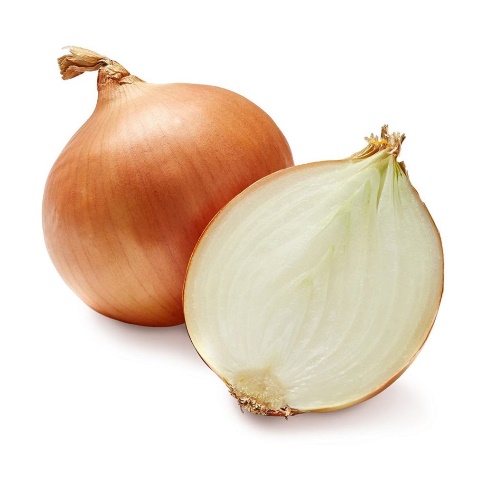 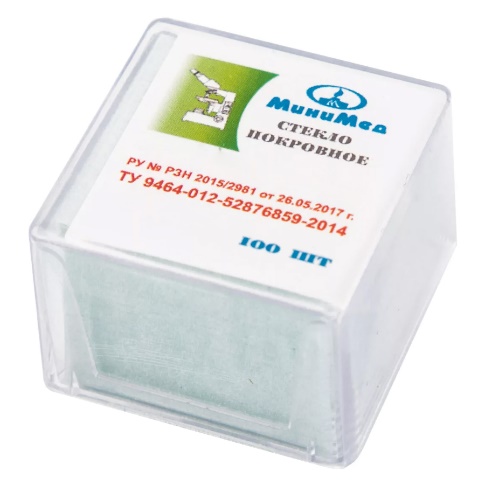 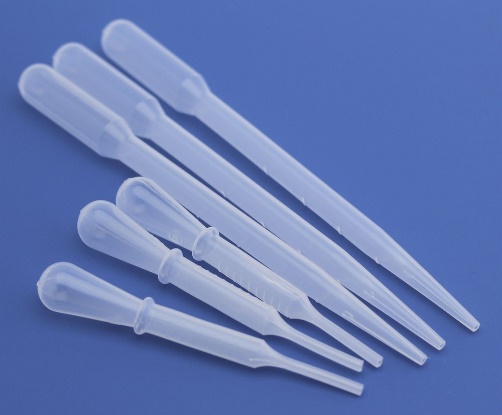 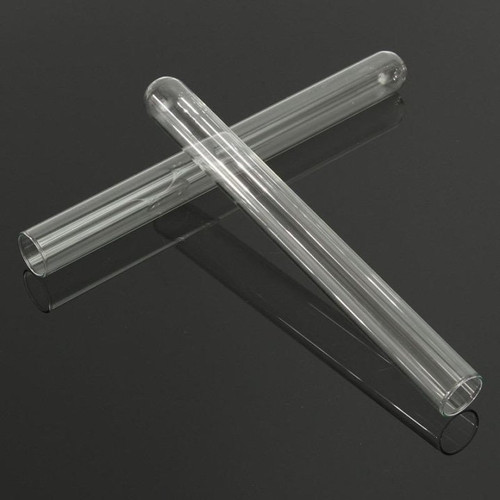 Ответ: ___________________________________________4.2. Изучите последовательность создания временного препарата по рисункам.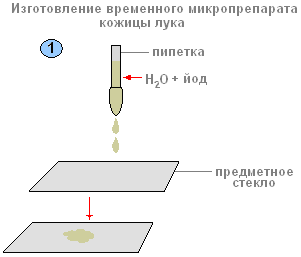 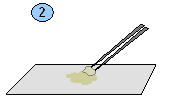 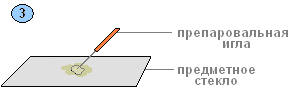 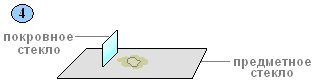 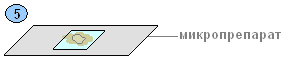 Расставьте в правильной последовательности этапы работы:  А) Положите кожицу в раствор йода на предметном стекле Б) Предметное и покровное стёкла протрите салфеткой. В) Накройте покровным стеклом.Г) Осторожно расправьте кожицу препаровальной иглой.Д) Пипеткой капните каплю слабого раствора йода на предметное стекло. Е) С мясистой чешуи оторвите иголкой кусочек поверхностной плёнки пинцетом. Ответ: ___________________________Характеристика заданий и система оценивания.Правитель Российской империиГоды жизни, гг.Петр I1672-1725 Петр III1728-1762Екатерина II Великая1729-1796Александр I1777-1825Задание 1. Задание 1. Характеристики задания: Содержательная область оценки: живые системыКомпетентностная система оценки: интерпретация данных для получения выводовКонтекст: личныйУровень сложности: низкийФормат ответа: задание с выбором одного верного ответаОбъект оценки: анализировать и интерпретировать данные и делать соответствующие выводы Максимальный балл: 1Характеристики задания: Содержательная область оценки: живые системыКомпетентностная система оценки: интерпретация данных для получения выводовКонтекст: личныйУровень сложности: низкийФормат ответа: задание с выбором одного верного ответаОбъект оценки: анализировать и интерпретировать данные и делать соответствующие выводы Максимальный балл: 1Система оцениванияСистема оцениванияБаллСодержание критерия1Выбран ответ 1 (Петр I)0Выбран другой вариант ответа или ответ отсутствуетЗадание 2. Задание 2. Характеристики задания: Содержательная область оценки: живые системыКомпетентностная система оценки: интерпретация данных для получения выводовКонтекст: личныйУровень сложности:  среднийФормат ответа: задание с выбором нескольких верных ответовОбъект оценки: анализировать и интерпретировать данные и делать соответствующие выводы Максимальный балл: 1Характеристики задания: Содержательная область оценки: живые системыКомпетентностная система оценки: интерпретация данных для получения выводовКонтекст: личныйУровень сложности:  среднийФормат ответа: задание с выбором нескольких верных ответовОбъект оценки: анализировать и интерпретировать данные и делать соответствующие выводы Максимальный балл: 1Система оцениванияСистема оцениванияБаллСодержание критерия1Выбраны ответы 2340 Выбраны другие варианты ответа или ответ отсутствуетЗадание 3.1. Задание 3.1. Характеристики задания: Содержательная область оценки: живые системыКомпетентностная система оценки: интерпретация данных для получения выводовКонтекст: личныйУровень сложности: низкий Формат ответа: задание с выбором одного верного ответаОбъект оценки: анализировать и интерпретировать данные и делать соответствующие выводы Максимальный балл: 1Характеристики задания: Содержательная область оценки: живые системыКомпетентностная система оценки: интерпретация данных для получения выводовКонтекст: личныйУровень сложности: низкий Формат ответа: задание с выбором одного верного ответаОбъект оценки: анализировать и интерпретировать данные и делать соответствующие выводы Максимальный балл: 1Система оцениванияСистема оцениванияБаллСодержание критерия1 Б 0 Выбраны другие варианты ответа или ответ отсутствуетЗадание 3.2. Задание 3.2. Характеристики задания: Содержательная область оценки: живые системыКомпетентностная система оценки: понимание особенностей естественно-научного исследованияКонтекст: личныйУровень сложности:  среднийФормат ответа: задание с развернутым ответомОбъект оценки: предлагать или оценивать способ научного исследования данного вопросаМаксимальный балл: 1Характеристики задания: Содержательная область оценки: живые системыКомпетентностная система оценки: понимание особенностей естественно-научного исследованияКонтекст: личныйУровень сложности:  среднийФормат ответа: задание с развернутым ответомОбъект оценки: предлагать или оценивать способ научного исследования данного вопросаМаксимальный балл: 1Система оцениванияСистема оцениванияБаллСодержание критерия1 В ответе говорится об общем увеличении микроскопа (увеличение окуляра умножаем на увеличение объектива) И Чем больше увеличение микроскопа, тем больше размер клетки ИЛИ меньшее количество клеток в зоне видимости0 Выбраны другие варианты ответа или ответ отсутствуетЗадание 4.1 Задание 4.1 Характеристики задания: Содержательная область оценки: живые системыКомпетентностная система оценки: понимание особенностей естественно-научного исследованияКонтекст: личныйУровень сложности:  среднийФормат ответа: задание с выбором нескольких верных ответовОбъект оценки: предлагать или оценивать способ научного исследования данного вопросаМаксимальный балл: 2Характеристики задания: Содержательная область оценки: живые системыКомпетентностная система оценки: понимание особенностей естественно-научного исследованияКонтекст: личныйУровень сложности:  среднийФормат ответа: задание с выбором нескольких верных ответовОбъект оценки: предлагать или оценивать способ научного исследования данного вопросаМаксимальный балл: 2Система оцениванияСистема оцениванияБаллСодержание критерия2Выбраны ответы 13467891В ответе одна ошибка (одной неверно указанной, в том числе лишней, цифрой наряду со всеми верными ответами)ИЛИНеполное выполнение задания (отсутствие одной необходимой цифры)0 Выбраны другие варианты ответа или ответ отсутствуетЗадание 4.2. Задание 4.2. Характеристики задания: Содержательная область оценки: живые системыКомпетентностная система оценки:  понимание особенностей естественно-научного исследованияУровень сложности:  среднийФормат ответа: задание  на установление последовательностиОбъект оценки:  предлагать или оценивать способ научного исследования данного вопросаМаксимальный балл: 2Характеристики задания: Содержательная область оценки: живые системыКомпетентностная система оценки:  понимание особенностей естественно-научного исследованияУровень сложности:  среднийФормат ответа: задание  на установление последовательностиОбъект оценки:  предлагать или оценивать способ научного исследования данного вопросаМаксимальный балл: 2Система оцениванияСистема оцениванияБаллСодержание критерия2Выбрана последовательность БДЕАГВ1Выбрана последовательность, в которой допущена одна ошибка (переставлены местами две любые буквы) 0 Выбраны другие варианты ответа или ответ отсутствует